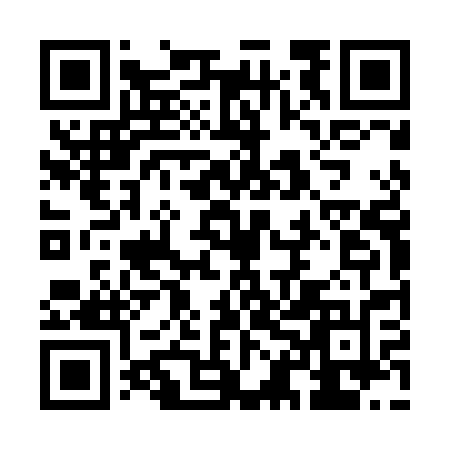 Ramadan times for Zankow, PolandMon 11 Mar 2024 - Wed 10 Apr 2024High Latitude Method: Angle Based RulePrayer Calculation Method: Muslim World LeagueAsar Calculation Method: HanafiPrayer times provided by https://www.salahtimes.comDateDayFajrSuhurSunriseDhuhrAsrIftarMaghribIsha11Mon3:563:565:4811:363:285:245:247:1012Tue3:543:545:4611:363:305:265:267:1213Wed3:513:515:4411:353:315:285:287:1414Thu3:493:495:4211:353:335:295:297:1615Fri3:463:465:3911:353:345:315:317:1816Sat3:443:445:3711:343:355:335:337:1917Sun3:413:415:3511:343:375:355:357:2118Mon3:393:395:3211:343:385:365:367:2319Tue3:363:365:3011:343:405:385:387:2520Wed3:333:335:2811:333:415:405:407:2721Thu3:313:315:2611:333:425:415:417:2922Fri3:283:285:2311:333:445:435:437:3123Sat3:253:255:2111:323:455:455:457:3324Sun3:233:235:1911:323:465:475:477:3525Mon3:203:205:1611:323:485:485:487:3826Tue3:173:175:1411:313:495:505:507:4027Wed3:153:155:1211:313:505:525:527:4228Thu3:123:125:0911:313:525:535:537:4429Fri3:093:095:0711:313:535:555:557:4630Sat3:063:065:0511:303:545:575:577:4831Sun4:034:036:0212:304:556:586:588:501Mon4:014:016:0012:304:577:007:008:522Tue3:583:585:5812:294:587:027:028:553Wed3:553:555:5612:294:597:047:048:574Thu3:523:525:5312:295:007:057:058:595Fri3:493:495:5112:285:017:077:079:016Sat3:463:465:4912:285:037:097:099:047Sun3:433:435:4712:285:047:107:109:068Mon3:403:405:4412:285:057:127:129:089Tue3:373:375:4212:275:067:147:149:1110Wed3:343:345:4012:275:077:157:159:13